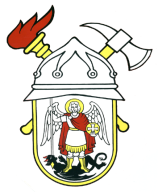 JAVNA VATROGASNA POSTROJBAGRADA ŠIBENIKAPut groblja 2, 22000 ŠIBENIKOIB: 28392388169KLASA: 008-03/24-01/01URBROJ: 2182-1-55-01-24-1    Šibenik: 09. siječnja 2024. godineTemeljem članka 13. Zakona o pravu na pristup informacijama („Narodne novine“ br. 25/13, 85/15 i 69/22)  i članka 23. Statuta Javne vatrogasne postrojbe grada Šibenika (KLASA: 007-01/23-02/01, URBROJ: 2182-1-55-03-23-1 od 23. lipnja 2023. godine), zapovjednik Javne vatrogasne postrojbe grada Šibenika, donosi: O D L U K UO IMENOVANJU SLUŽBENIKA ZA INFORMIRANJEČlanak 1.Miroslav Bilušić struč.spec.ing.sec., zamjenik zapovjednika Javne vatrogasne postrojbe grada Šibenika imenuje se službenikom za informiranje u Javnoj vatrogasnoj postrojbi grada Šibenika.Članak 2.U svojstvu službenika za informiranje, obavljati će dužnosti propisane Zakonom o pravu na pristup informacijama.Članak 3.         Službenik za informiranje dužan je čuvati povjerljivost svih informacija i podataka koje sazna u obavljanju dužnosti službenika za informiranje, a ta obveza traje i nakon  prestanka obavljanja ove dužnosti. Članak 4.         O imenovanju službenika za informiranje izvijestiti će se Povjerenik za informiranje.Članak 5.Ova Odluka stupa na snagu danom donošenja. Članak 6.Danom donošenja ove Odluke prestaje važiti Odluka o imenovanju službenika za informiranje KLASA: 008-01/21-01/01, URBROJ: 2182/01-7-1-01-21-1 od 20. srpnja 2021. godine.				JAVNA VATROGASNA POSTROJBA				GRADA ŠIBENIKA                                                          ZAPOVJEDNIK				Volimir Milošević, dipl.ing.sig.